CONSERVATION OF BREEDING HEN HARRIERS AND SHORT-EARED OWLSNote that there are separate questionnaires referring to the conservation of breeding hen harriers (questions 3-10) and of breeding short-eared owls (questions 11-18). Please answer the questionnaire corresponding to the species which you are familiar with / study. If this includes both species, please answer both.If any of the above examples do not work on your version of Word,please download a format-free version of the questionnaire here.Please send completed questionnaires and any questions to dfernandezbellon@ucc.ie by March 1st, 2019.BREEDING HEN HARRIERSFill in this questionnaire if hen harriers are your study species / area of expertise.Thank you for your time!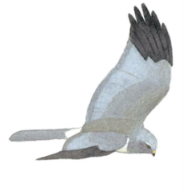 (Short-eared owl survey on next page)BREEDING SHORT-EARED OWLSFill in this questionnaire if short-eared owls are your study species / area of expertise.(If you are answering both questionnaires, the “same as for hen harriers” option can be used if the same reply applies to both species)Thank you for your time!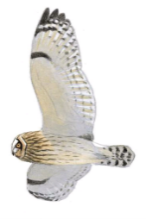 Instructions for answering the questionnaire:This file may open in “read only” mode. Press “Esc” or click on “View / Edit document” toAnswer the questions.Boxes:  To mark the corresponding answer, click on the box.You can mark multiple boxes.Drop-down menus (identifiable by red text): Click on the text, then on the inverted triangle and select your response. Fill-in text boxes (identifiable by grey text):  Click on the text and type in your answer (unlimited space).Additional answers (identifiable by the text “* To add more fields….”): If you wish to add more fields, use the plus icon () that appears when you click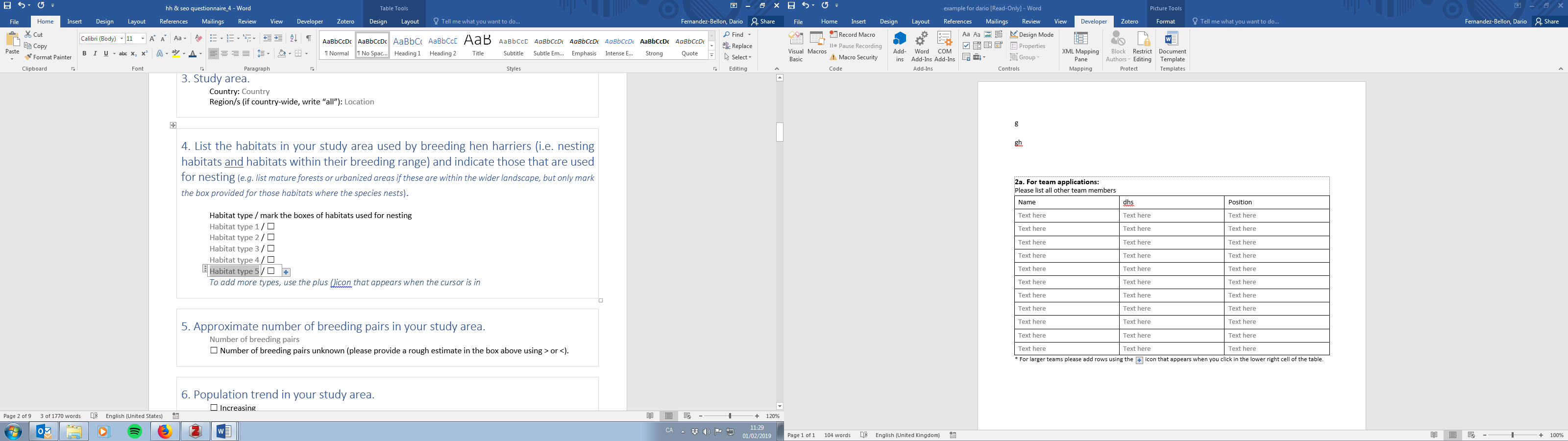 on the last row.1. Organization you belong to / are a member of (in relation to hen harriers / short-eared owls):    If other, .Type of work you do:2. Contact details (answering this question is optional; all data will be treated anonymously and details will only be used to contact respondents if clarification on answers is required).Name: E-mail: Organization: 3. Study area.Country: Region/s (if country-wide, write “all”): 4. List habitats used by breeding hen harriers in your area for nesting and foraging.*To add more fields, use the plus icon () that appears when you click on the last row.5. Approximate number of breeding pairs in your study area.(If unknown, please provide a rough estimate using ‘>’ or ‘<’ )6. Population trend in your study area. Increasing Stable Decreasing UnknownAre population trends (especially declines) a consequence of processes occurring during the breeding season, wintering season or both? Breeding season. Wintering season. Both.7. Direct threats (threats to nesting birds, nest or chick survival). Note that indirect threats and strategies are discussed in question 8 (e.g. habitat loss and habitat management).Rate the impact of the following threats on breeding success in your area from 1 (lowest or negligible impact) to 5 (highest impact) and indicate if there is documented evidence of that threat. Use “N/A” if the listed threat does not occur in your area.*To add more fields, use the plus icon () that appears when you click on the last row.Rate the effectiveness of conservation strategies targeting direct threats in your area from 1 (ineffective; breeding success is similar to what would be expected without that strategy) to 5 (very effective; breeding success is optimized under that strategy). Use “N/A” if the listed strategy is not in place in your area. *To add more fields, use the plus icon () that appears when you click on the last row.8. Indirect threats. Note that due to the nature of indirect threats and conservation strategies, some answers in this section may overlap.Rate the impact of following threats in your area on breeding populations from 1 (lowest or negligible impact) to 5 (highest impact). Use “N/A” if the listed threat does not occur in your area.*To add more fields, use the plus icon () that appears when you click on the last row.Rate the effectiveness of conservation strategies targeting indirect threats in your study area from 1 (ineffective; the strategy does not benefit breeding populations) to 5 (very effective; breeding populations are optimized under that strategy). Use “N/A” if the listed strategy is not in place in your area.*To add more fields, use the plus icon () that appears when you click on the last row.9. Are there any weaknesses / strengths of particular conservation strategies you would like to highlight?Would you recommend the implementation of alternative conservation strategies, and if so, please describe briefly.Do you consider that these alternative strategies require testing or that there is sufficient evidence in place to implement them immediately? Please reference any relevant literature.10. Please provide any additional comments.11. Study area.Country: Region/s (if country-wide, write “all”):   Same as for hen harriers.12. List habitats used by breeding short-eared owls in your area for nesting and foraging.*To add more fields, use the plus icon () that appears when you click on the last row. Same as for hen harriers.13. Approximate number of breeding pairs in your study area.(If unknown, please provide a rough estimate using ‘>’ or ‘<’ )14. Population trend in your study area. Increasing Stable Decreasing UnknownAre population trends (especially declines) a consequence of processes occurring during the breeding season, wintering season or both? Breeding season. Wintering season. Both.15. Direct threats (threats to nesting birds, nest or chick survival). Note that indirect threats and strategies are discussed in question 16 (e.g. habitat loss and management).Rate the impact of the following threats on breeding success in your area from 1 (lowest or negligible impact) to 5 (highest impact) and indicate if there is documented evidence of that threat. Use “N/A” if the listed threat does not occur in your area.*To add more fields, use the plus icon () that appears when you click on the last row.Rate the effectiveness of conservation strategies targeting direct threats in your area from 1 (ineffective; breeding success is similar to what would be expected without that strategy) to 5 (very effective; breeding success is optimized under that strategy). Use “N/A” if the listed strategy is not in place in your study area. *To add more fields, use the plus icon () that appears when you click on the last row.16. Indirect threats. Note that due to the nature of indirect threats and conservation strategies, some answers in this section may overlap.Rate the impact of following threats in your area on breeding populations from 1 (lowest or negligible impact) to 5 (highest impact). Use “N/A” if the listed threat does not occur in your study area.*To add more fields, use the plus icon () that appears when you click on the last row.Rate the effectiveness of conservation strategies targeting indirect threats in your study area from 1 (ineffective; the strategy does not benefit breeding populations) to 5 (very effective; breeding populations are optimized under that strategy). Use “N/A” if the listed strategy is not in place in your study area.*To add more fields, use the plus icon () that appears when you click on the last row.17. Are there any weaknesses / strengths of particular conservation strategies you would like to highlight?Would you recommend the implementation of alternative conservation strategies, and if so, please describe briefly. Same as for hen harriers.Do you consider that these alternative strategies require testing or that there is sufficient evidence in place to implement them immediately? Please reference any relevant literature. Same as for hen harriers.18. Please provide any additional comments.